Adopte medidas de protección cuando existe la posibilidad de objetos que caen o mueven.Cayendo u objetos móviles incapacitan a más de 260.000 trabajadores al año. De dolió cada 100 trabajadores, 14 obtienen el golpe por algo que se cae o se mueve. El uso del Equipo de protección personal (PPE) puede ayudar a los trabajadores evitar este tipo de accidente. A fin de determinar la PPE apropiada, complete una Evaluación de riesgos para todas las tareas que se realizan. Esto también identificará las exposiciones y controles necesarios.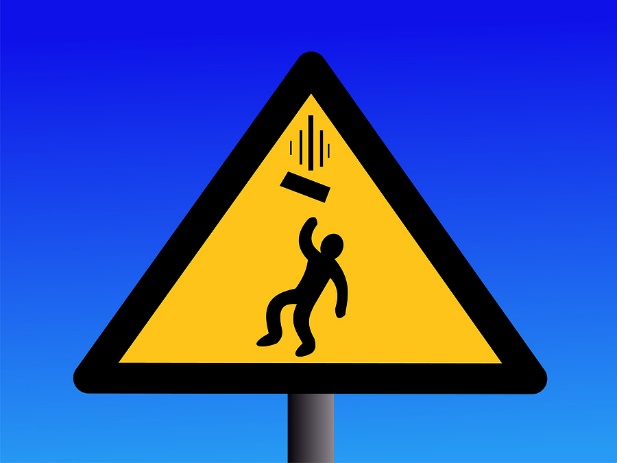 PPE Básico:Lentes de seguridad: Siempre use lentes de seguridad cuando el trabajo llama para ellos. Deben ser:Aprobados por el Instituto Nacional Americano de Estándares (ANSI).Equipados con protectores laterales.Mantener limpiados.Asegurar que se ajusten adecuadamente.Suplementar con protección adicional de ojos cuando se requiere por la Evaluación de riesgos.  •  Cascos: Protección de cabeza se requiere en ciertos trabajos, especialmente alrededor de trabajo de arriba o alrededor de donde allí quizás esté cayendo objetos.•  Zapatos de la Seguridad: Asegúrese que sus zapatos pueden proteger los dedos de objetos que caen o ruedan.Protección adicional puede ser necesaria, tales como protectores del empeine, si la Evaluación de riesgos la especifica.Manténgase alerta:Independientemente del equipo de protección que decide usar, la mejor defensa contra los objetos que caen y mueven es estar alerta sobre los peligros potenciales que le rodean.•  Se queda afuera de: Los áreas bajo grúas, las cargas suspendidas y el trabajo de arriba.Áreas barricadas.•  Se mantenga alejado al oír las campanas de advertencia, cuernos, acciona camiones o equipo de arriba.•  Todos deben tomar parte activa en asegurar la seguridad de los demás.Advertir a personal no autorizado sobre áreas peligrosas.Asegurarse que todos los empleados son conscientes de los peligros del lugar de trabajo.Evitar daños a sí mismo y a otras personas por no dejar caer herramientas.Este formulario acredita que se brindó la capacitación antes mencionada a los participantes incluidos en la lista. Al firmar a continuación, cada participante confirma que ha recibido esta capacitación.Organización:							Fecha: 					         Instructor:				          	 Firma del instructor: 					Participantes de la clase:Nombre: 			                                  Firma:		                    		Nombre: 				                        Firma:		                     	Nombre: 				                        Firma:		                     	Nombre: 				                        Firma:		                     	Nombre: 				                        Firma:		                     	Nombre: 				                        Firma:		                     	Nombre: 				                        Firma:		                     	Nombre: 				                        Firma:		                     	Nombre: 				                        Firma:		                     	Nombre: 				                        Firma:		                     	Nombre: 				                        Firma:		                     	Nombre: 				                        Firma:		                     	Nombre: 				                        Firma:		                     	Nombre: 				                        Firma:		                     	Nombre: 				                        Firma:		                     	Nombre: 				                        Firma:		                     	